Supplement to Impact of US Food and Drug Administration registration of antiretroviral drugs on global access to HIV treatmentList of Tables in the Supplement:Supplement Table 1: USFDA-registered active ARV products and their matching to WHO/PQP and Global Fund Lists, by population	7Supplement Table 2: USFDA ARV products not currently active, excluded from analysis	12Supplement Table 3: ARV products on the WHO/PQP list determined to be USFDA-registered and WHO prequalified	13Supplement Table 4: Disposition of USFDA-registered ARVs, cross-tabbed by the WHO/PQP and the Global Fund ARVs list, by quality assurance mechanisms of each entity	15Table 5: Sixty-Six ARVs registered by both WHO/PQP and USFDA, by population	18Supplement Table 6: Number of products and median number of days to prequalification of ARVs by WHO/PQP after USFDA-registration (for products registered after December 2004 only)	20Supplement Table 7: Number of products and median number of days to prequalification of ARVs by WHO/PQP and USFDA registration within 180 days of each other (for products registered after December 2004 only)	23Supplement Table 8: USFDA-registered ARVs supportive of WHO 1st line preferred, by Age Category	24Supplement Table 9: Number of WHO preferred 1st line HIV therapies and median number of days to prequalification of ARVs by WHO/PQP and USFDA-registration (for products registered after December 2004 only)	25List of Figures in the Supplement:Supplement Figure 1: Number and type of USFDA-registered ARVs on the WHO PQP and the Global Fund procurement lists, by the quality assurance mechanism and population	16Supplement Figure 2: Difference in registration timelines between WHO/PQP and USFDA, by category	21Supplement Figure 3: Box-plot of ARVs prequalified by WHO before USFDA-registration	22Data extraction, quality checks and standardizationData extraction and quality checkData from all sources were extracted by one investigator. USFDA data were checked for accuracy by USFDA experts responsible for PEPFAR application reviews, by comparing information on each ARV with internal FDA records. WHO/PQP and Global Fund data were quality checked twice by the same investigator who did the initial extraction. This was done by comparing all variables for each drug against public WHO and Global Fund lists using manual checks and automated processes programmed in Excel and Tableau to find inconsistent or mismatching information. In both instances, errors were rare (less than 5% of all data) and when found were corrected.Standardization of data sourcesScheme for standardizing drug product attributes for comparison and analysis across multiple data sources is described below. For the purposes of this study, drug listings are standardized using  the following convention:"+" means combination product, both fixed-dose combination (FDC, co-formulated) and Co-Packaged product (i.e. co-blister) A + B means A and B are in a fixed-dose formulation [A + B] + C means A and B are in a fixed-dose formulation and C is Co-Packaged drug   Drugs are alphabetized from left to right, by FDC products and Co-Packaged productManufacturer names were limited to first word of the name when applicable and excluded distinctions such as Inc., Ltd., etc. Manufacturing sites were standardized by city, state, postal code and country and, when applicable, specific plant name.Method DetailsUptake analysisTo determine uptake of USFDA-registered ARVs, we matched the products across the three lists. The primary matching method was to use USFDA registrations as the base-line and cross-match the products to WHO/PQP and Global Fund lists. An ARV product was considered to be matched if the drug active ingredient, strength, dosage form, sponsor and manufacturing site were identical.  It is important to note that in limited cases the review dossiers submitted to PEPFAR and WHO/PQP may not be the same, despite being the same in terms of name, strength, manufacturer name and manufacturing site. In some cases, the review dossier submitted to PQP may have different formulation, manufacturing process, and/or standard (specification of active pharmaceutical ingredient (API), finished pharmaceutical product (FPP), or excipients) than what was submitted to USFDA. While the authors took into account potential formulation (dosage form) changes, we could not conduct in-depth reviews of drug dossiers to determine changes to API, FPP, or excipient specifications of the drug. Such in-depth evaluations of drug dossiers is beyond the scope of this study. It is not known how many products fall into this category, however, the number of products is expected to very small, as such they are not expected to affect the overall findings of this study.If the product was on the WHO/PQP or Global Fund lists, we determined the quality assurance mechanism with which the product was added to the respective lists. We included ARV products in active status with the USFDA at the time of analysis (Supplement Table 1) and excluded those that were once registered have since been withdrawn, either by the USFDA or the drug manufacturer (Supplement Table 2).WHO/PQP list identifies whether the product was added on the basis of USFDA review by using one-way recognition or another process, such as prequalification review, European Medicines Agency or Health Canada. ‘Uptake’ of USFDA product was achieved if the product was added to the WHO/PQP list using USFDA one-way recognition. If the product was on the PQP list by another mechanism or not on the list at all, it was considered ‘non-uptake’ of USFDA-registered product. We found three products on the PQP that were both prequalified and listed as using the USFDA as quality assurance mechanism (Supplement Table 3). We considered such products to be prequalified and USFDA-registered, but did not consider them for direct one-way reliance or uptake by WHO. The Global Fund list states if a product is added using quality assurance by WHO/PQP, an SRA, by an SRA and WHO/PQP, or by its own Expert Review Panel. The Global Fund, however, does not specifically indicate which SRA is used to support its list. To determine if USFDA was the supporting SRA, we matched products on the lists using the five drug characteristics listed above. If the Global Fund listed WHO/PQP and SRA as the quality assurance mechanisms, we cross-checked to determine if WHO/PQP used USFDA as the source of the product. If the WHO/PQP used USFDA registration for one-way recognition and that product was subsequently added to the Global Fund list, we considered that Global Fund product to be supported by USFDA. All products on the Global Fund list under the SRA or WHO/PQP and SRA that matched with USFDA-registered products were considered to meet the criteria for uptake. And if a USFDA-registered product was added to the Global Fund by another mechanism or not at all, it was considered non-uptake.Temporal analysis For USFDA-registered drugs that were also on the WHO/PQP list, but were added to the WHO list following a review by the Prequalification of Medicines Program, we determined the temporal relationship between registrations. Temporal analysis was limited to PQP products that were registered after December 2004, when USFDA’s PEPFAR process began. We compared the first positive USFDA action date (tentative approval or full approval) and the WHO prequalification date to determine if the product was added to the PQP list 1) before USFDA registration; 2) after USFDA registration; 3) if the date of PQP was more than 180 days after USFDA registration; and 4) if the date of PQP was more than 365 days after FDA registration. All analyses were conducted with median number of days with an inter-quartile range (IQR).Overlap of review analysis To see if there may have been an overlap in reviews between WHO and USFDA, we conducted an analysis to determine the number of products that were either prequalified or USFDA-registered within 180 days of each other. This analysis was conducted by using USFDA registration date as the baseline. All analyses were conducted with median number of days with an inter-quartile range (IQR).Analysis of WHO preferred first-line treatment options We analyzed USFDA PEPFAR ARV registrations to determine the extent to which they support WHO-recommended preferred first-line HIV treatment options. This was done by identifying each USFDA-registered product that could be a part of the HIV treatment regimens. The options included all single, fixed-dose or co-packaged products that were available for procurement at the time of analysis. A product was considered “supportive” of WHO’s preferred first-line option if it could, either by itself or in combination with other ARVs, constitute an HIV therapy option. We then determined how many and types of USFDA products supportive of first-line therapy were either matched or not matched to the WHO/PQP or Global Fund lists. We also determined if the supportive products were added to the PQP list using a prequalification review before or after FDA registration. The products that matched or did not match with WHO/PQP and Global Fund lists were categorized into four non-overlapping population-based groups: these were products that supported treatment in 1) children from birth to 3 years of age; 2) children from 3 to 10 years; 3) all children from birth to 10 years; and 4) adults, pregnant and nursing women, and adolescents.Relative Risk tests conductedWe conducted relative-risk calculations between adult versus pediatric ARVs and fixed-dose/co-packaged versus single-active ingredient formulations to determine if there was an association between uptake or non-uptake of certain products by WHO or the Global Fund. Specifically, we conducted the following five categories of tests (result in Supplement Section III): Association between WHO/PQP uptake and USFDA registration: Test to determine association between pediatric and non-pediatric products.Test to determine association between fixed-dose combination and single drug product.Association between the Global Fund uptake and USFDA registration: Test to determine association between pediatric and non-pediatric products.Test to determine association between fixed-dose combination and single drug product.Association between WHO/PQP NON-uptake and USFDA registration: Test to determine WHO omission of USFDA fixed-dose combination drugs compared to single drugs. Test to determine WHO omission of USFDA-registered pediatric products compared adult products.Association between the Global Fund NON-uptake and USFDA registration: Test to determine Global Fund omission of USFDA fixed-dose combination drugs compared to single drugs. Test to determine Global Fund omission of USFDA-registered pediatric products compared adult products.Association between listing of preferred WHO first-line therapies registered by USFDA on the WHO/PQP list:Test to determine association between pediatric vs adult products for inclusion on the PQP list.Supplement Table 1: USFDA-registered active ARV products and their matching to WHO/PQP and Global Fund Lists, by populationSupplement Table 2: USFDA ARV products not currently active, excluded from analysisThe following three ARV products (Supplement Table 3) on the WHO list were determined to be both USFDA-registered and prequalified by WHO/PQP. Therefore, for the purposes of this study, they were analyzed as both USFDA-registered and WHO prequalified. Supplement Table 3: ARV products on the WHO/PQP list determined to be USFDA-registered and WHO prequalified Additional ResultsOverall summary of WHO/PQP, the Global Fund and USFDA drug listsTable 1 in the main paper shows number of active ARV products available on the WHO prequalified medicines list, the Global Fund procurement list and USFDA ARVs list for PEPFAR. The products on the WHO and Global Fund are limited to manufacturers who have also submitted ARVs to USFDA under the PEPFAR process. The data are listed by each type of quality assurance program employed by either WHO or the Global Fund. WHO uses two sources of quality assurance: 1) WHO Prequalification of Medicines Programme (WHO PQP); and 2) The Alternative Listing Procedure, which uses drugs reviewed by Stringent Regulatory Authorities (SRAs), such as USFDA.[1] For the purposes of this study, we limited the analyses to USFDA-registered drugs only. The Global Fund uses four quality assurance mechanisms to add drugs to its formulary for procurement: 1) SRAs such as USFDA; 2) WHO PQP; 3) SRA and WHO PQP; and 4) WHO’s Expert Review Panel (ERP) which reviews necessary drugs not quality assured by other sources and adds them to the Global Fund formulary on a temporary basis. The last column of the table shows USFDA-registered ARV products under the PEPFAR program. The data are presented by drug type – either single ARV product, 2 drug fixed-dose combination (FDC), 3 drug FDC, or co-packaged drugs. Supplement Table 2 shows a cross-walk of the USFDA 221 active products to the two WHO quality-assurance mechanisms and the three Global Fund mechanisms.WHO/PQP list had 234 ARVs listed through two quality assurance mechanisms from PEPFAR manufacturers: 128 ARVs (55%) underwent WHO’s own prequalification review and 106 were based on one-way recognition of USFDA registrations (Supplement Table 4). There was a 77% (173/224) overlap of the products registered by USFDA and their availability on the WHO/PQP list through the two quality assurance mechanisms. Six of the 106 USFDA-registered products have been withdrawn by USFDA; although listed on the WHO list, these six products were excluded from subsequent analyses. The Global Fund listed a total of 270 ARV products on its procurement list from PEPFAR manufacturers: 116 products were based on reviews by SRAs, 91 were based on both WHO/PQP and SRAs, 62 were based solely on review by WHO/PQP and one was added to the list based on its own Expert Review Panel (Supplement Table 4). Seven products on the Global Fund list that were coded as both WHO/PQP and SRA quality assured had to be recoded to SRA only because they were not found on the WHO list but matched fully to all drug characteristics on USFDA list. There was an 83% (185/224) overlap of the products registered by USFDA and their placement on the Global Fund procurement list through the four quality assurance mechanisms.Supplement Table 4: Disposition of USFDA-registered ARVs, cross-tabbed by the WHO/PQP and the Global Fund ARVs list, by quality assurance mechanisms of each entitySupplement Table 4 caption: The table shows a cross-tab between the WHO/PQP list (columns) and the Global Fund list (rows). The cells contain the number of active USFDA-registered ARVs according to the quality assurance mechanism employed by WHO/PQP and the Global Fund. Color scheme for Supplement Table 5 is as follows: Red: Not used for one-way recognition by the Global Fund or the WHO.Purple: Directly used by WHO via one-way recognition.Green: Directly or Indirectly used by Global Fund via one-way recognition.Blue: Directly used by WHO and directly or indirectly used by Global Fund via one-way recognition.Supplement Figure 1 below shows the number of USFDA-registered products that were added to the WHO prequalification list or the Global Fund procurement list, by drug type and patient population. The figure also shows the number of products that are on USFDA-registered ARVs list but were added to the WHO or the Global Fund lists by other quality assurance mechanisms.Supplement Figure 1: Number and type of USFDA-registered ARVs on the WHO PQP and the Global Fund procurement lists, by the quality assurance mechanism and populationSupplement Figure 1 abbreviations: USFDA: US Food and Drug Administration (approved and tentatively approved products); WHO: World Health Organization; PQP: Prequalification of Medicines Program; SRA: Stringent Regulatory Authority; ARV: Anti-retroviral.Relative Risk calculation resultsAssociation between WHO/PQP uptake and USFDA registration: There was no association between pediatric and non-pediatric products (relative risk (RR) 1.08, 95% confidence interval 0.8 to 1.5) There was no association between fixed-dose combination and single drug product (RR 1.15, 0.86 to 1.54) for uptake by the WHO.Association between the Global Fund uptake and USFDA registration: There was no association between pediatric and non-pediatric products (RR 1.04, 0.90 to 1.19)  There was no association between fixed-dose combination and single drug product (RR 1.12, 0.99 to 1.28) for uptake by the WHO.Association between WHO/PQP NON-uptake and USFDA registration: There was no association between USFDA fixed-dose combination drugs compared to single drugs (RR 0.63, 0.38-1.05) for not being on PQP list. There was no association for omission of USFDA-registered pediatric products compared adult products (RR 1.39, 0.90-2.17).Association between the Global Fund NON-uptake and USFDA registration: There was no association for Global Fund omission of FDA registered fixed-dose vs single products (RR 0.55, 0.29-1.05).There was no association for Global Fund omission of FDA registered pediatric vs adult formulations (RR 0.95, 0.51-1.77).Association between listing of preferred WHO first-line therapies registered by USFDA on the WHO/PQP list:There was no association between pediatric vs adult products for inclusion on the PQP list (RR 1.53, 0.95-2.46).Temporal analysisTable 5: Sixty-Six ARVs registered by both WHO/PQP and USFDA, by populationSupplement Table 6: Number of products and median number of days to prequalification of ARVs by WHO/PQP after USFDA-registration (for products registered after December 2004 only)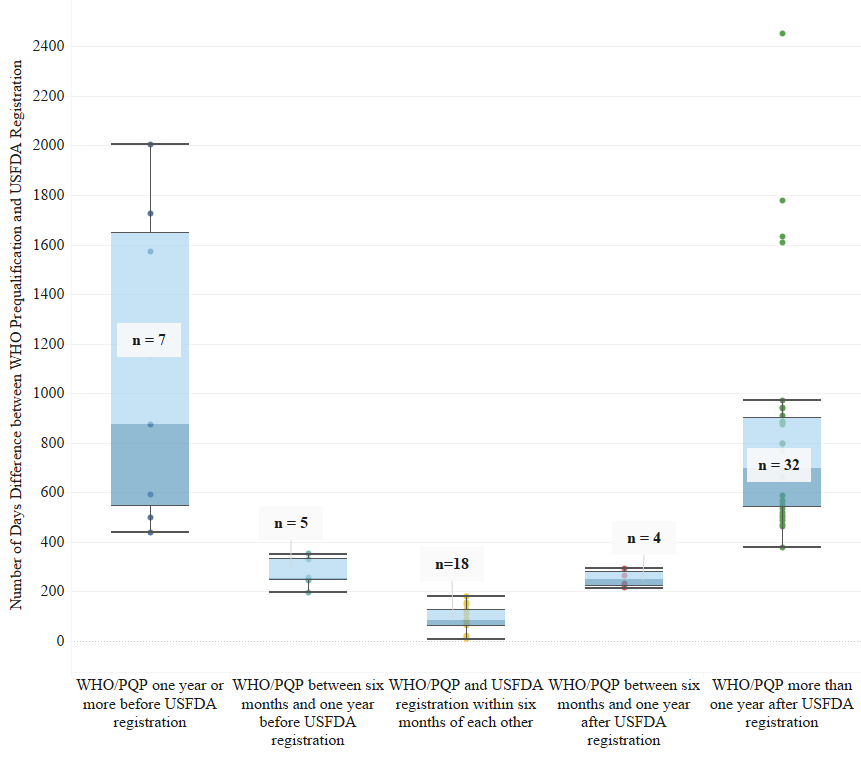 Supplement Figure 2: Difference in registration timelines between WHO/PQP and USFDA, by categorySupplement Figure 2 description: The box plots, in five distinct categories, indicate the timing of WHO prequalification in relation to USFDA registration. Each dot depicts an ARV product.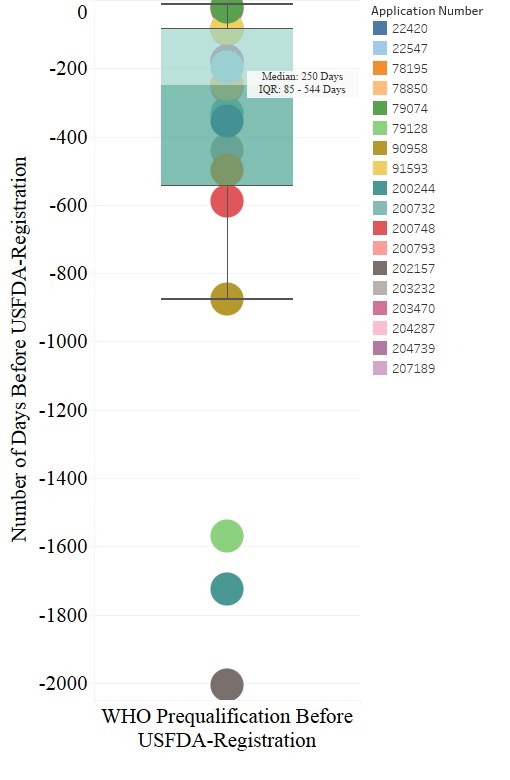 Supplement Figure 3: Box-plot of ARVs prequalified by WHO before USFDA-registrationUSFDA: US Food and Drug Administration; WHO: World Health Organization; PQP: Prequalification of Medicines Program; ARV: Anti-retroviral; IQR: Inter-Quartile RangeSupplement Figure 3 caption: The box-plot shows the median number of days, the interquartile range in days and spread of products (color-coded dots by USFDA application number) that were prequalified by WHO before USFDA registration took place. Overlap of review analysisSupplement Table 7: Number of products and median number of days to prequalification of ARVs by WHO/PQP and USFDA registration within 180 days of each other (for products registered after December 2004 only)Analysis of WHO preferred first-line treatment options Supplement Table 8 shows the number of USFDA-registered ARVs for WHO preferred 1st line HIV therapies, stratified by age categories. Supplement Table 9 shows the number and type of ARV products that are considered WHO preferred 1st line HIV therapies that were both USFDA-registered and WHO prequalified. Supplement Table 8: USFDA-registered ARVs supportive of WHO 1st line preferred, by Age CategorySupplement Table 9: Number of WHO preferred 1st line HIV therapies and median number of days to prequalification of ARVs by WHO/PQP and USFDA-registration (for products registered after December 2004 only)References1.	World Health Organization. Prequalification of medicines by WHO. 2016  [cited 2016 August 18]; Available from: http://www.who.int/mediacentre/factsheets/fs278/en/.ARV NameARV StrengthARV Dosage FormManufacturerPQP List MatchGF List MatchPQP and GF Lists MatchAdult ARV ProductsAdult ARV ProductsAdult ARV ProductsAdult ARV ProductsAdult ARV ProductsAdult ARV ProductsAdult ARV Products[Atazanavir + Ritonavir] + [Lamivudine + Zidovudine][300 mg + 100 mg] + [150 mg + 300 mg]TabletMylanNo PQP List MatchGF List MatchARV on PQP OR GF Lists[Emtricitabine + Tenofovir DF] + Nevirapine[200 mg + 300 mg] + 200 mgTabletMylanNo PQP List MatchGF List MatchARV on PQP OR GF Lists[Lamivudine + Stavudine] + Efavirenz[150 mg + 40 mg] + 600 mgTabletStridesPQP List MatchNo GF List MatchARV on PQP OR GF Lists[Lamivudine + Stavudine] + Nevirapine[150 mg + 40 mg] + 200 mgTabletStridesPQP List MatchNo GF List MatchARV on PQP OR GF Lists[Lamivudine + Tenofovir DF] + Nevirapine[300 mg + 300 mg] + 200 mgTabletAurobindoPQP List MatchGF List MatchARV on PQP OR GF Lists[Lamivudine + Tenofovir DF] + Nevirapine[300 mg + 300 mg] + 200 mgTabletHeteroPQP List MatchGF List MatchARV on PQP OR GF Lists[Lamivudine + Tenofovir DF] + Nevirapine[300 mg + 300 mg] + 200 mgTabletMylanNo PQP List MatchGF List MatchARV on PQP OR GF Lists[Lamivudine + Zidovudine] + Abacavir[150 mg + 300 mg] + 300 mgTabletAurobindoPQP List MatchGF List MatchARV on PQP OR GF Lists[Lamivudine + Zidovudine] + Efavirenz[150 mg + 300 mg] + 600 mgTabletAurobindoPQP List MatchGF List MatchARV on PQP OR GF Lists[Lamivudine + Zidovudine] + Efavirenz[150 mg + 300 mg] + 600 mgTabletMylanNo PQP List MatchGF List MatchARV on PQP OR GF Lists[Lamivudine + Zidovudine] + Efavirenz[150 mg + 300 mg] + 600 mgTabletStridesPQP List MatchGF List MatchARV on PQP OR GF Lists[Lamivudine + Zidovudine] + Nevirapine[150 mg + 300 mg] + 200 mgTabletAspen PharmacarePQP List MatchNo GF List MatchARV on PQP OR GF Lists[Lamivudine + Zidovudine] + Nevirapine[150 mg + 300 mg] + 200 mgTabletHeteroPQP List MatchGF List MatchARV on PQP OR GF Lists[Lamivudine + Zidovudine] + Nevirapine[150 mg + 300 mg] + 200 mgTabletStridesPQP List MatchGF List MatchARV on PQP OR GF ListsAbacavir300 mgTabletAurobindoPQP List MatchGF List MatchARV on PQP OR GF ListsAbacavir300 mgTabletCiplaPQP List MatchGF List MatchARV on PQP OR GF ListsAbacavir300 mgTabletHeteroPQP List MatchGF List MatchARV on PQP OR GF ListsAbacavir300 mgTabletMylanPQP List MatchGF List MatchARV on PQP OR GF ListsAbacavir300 mgTabletStridesPQP List MatchGF List MatchARV on PQP OR GF ListsAbacavir + Lamivudine600 mg + 300 mgTabletAurobindoPQP List MatchGF List MatchARV on PQP OR GF ListsAbacavir + Lamivudine600 mg + 300 mgTabletCiplaPQP List MatchGF List MatchARV on PQP OR GF ListsAbacavir + Lamivudine600 mg + 300 mgTabletHeteroPQP List MatchGF List MatchARV on PQP OR GF ListsAbacavir + Lamivudine600 mg + 300 mgTabletMylanPQP List MatchGF List MatchARV on PQP OR GF ListsAbacavir + Lamivudine + Zidovudine300 mg + 150 mg + 300 mgTabletMylanPQP List MatchGF List MatchARV on PQP OR GF ListsAtazanavir150 mgCapsuleAspen PharmacareNo PQP List MatchNo GF List MatchARV NOT on PQP or GF ListsAtazanavir200 mgCapsuleAspen PharmacareNo PQP List MatchNo GF List MatchARV NOT on PQP or GF ListsAtazanavir200 mgCapsuleAurobindoNo PQP List MatchGF List MatchARV on PQP OR GF ListsAtazanavir300 mgCapsuleEmcurePQP List MatchGF List MatchARV on PQP OR GF ListsAtazanavir300 mgCapsuleMylanPQP List MatchGF List MatchARV on PQP OR GF ListsAtazanavir + Ritonavir300 mg + 100 mgTabletEmcurePQP List MatchGF List MatchARV on PQP OR GF ListsAtazanavir + Ritonavir300 mg + 100 mgTabletMylanPQP List MatchGF List MatchARV on PQP OR GF ListsDarunavir75 mgTabletCiplaNo PQP List MatchNo GF List MatchARV NOT on PQP or GF ListsDarunavir150 mgTabletCiplaNo PQP List MatchNo GF List MatchARV NOT on PQP or GF ListsDarunavir400 mgTabletCiplaPQP List MatchGF List MatchARV on PQP OR GF ListsDarunavir600 mgTabletCiplaPQP List MatchGF List MatchARV on PQP OR GF ListsDidanosine250 mgCapsule, Delayed ReleaseBarrNo PQP List MatchGF List MatchARV on PQP OR GF ListsDidanosine400 mgCapsule, Delayed ReleaseAurobindoPQP List MatchGF List MatchARV on PQP OR GF ListsDidanosine400 mgCapsule, Delayed ReleaseBarrNo PQP List MatchGF List MatchARV on PQP OR GF ListsDidanosine400 mgCapsule, Delayed ReleaseMylanNo PQP List MatchGF List MatchARV on PQP OR GF ListsDolutegravir50 mgTabletAurobindoPQP List MatchGF List MatchARV on PQP OR GF ListsEfavirenz600 mgTabletAurobindoPQP List MatchGF List MatchARV on PQP OR GF ListsEfavirenz600 mgTabletCiplaPQP List MatchGF List MatchARV on PQP OR GF ListsEfavirenz600 mgTabletEdictNo PQP List MatchGF List MatchARV on PQP OR GF ListsEfavirenz600 mgTabletEmcurePQP List MatchGF List MatchARV on PQP OR GF ListsEfavirenz600 mgTabletHeteroPQP List MatchGF List MatchARV on PQP OR GF ListsEfavirenz600 mgTabletMacleodsPQP List MatchGF List MatchARV on PQP OR GF ListsEfavirenz600 mgTabletMicroNo PQP List MatchNo GF List MatchARV NOT on PQP or GF ListsEfavirenz600 mgTabletMylanPQP List MatchGF List MatchARV on PQP OR GF ListsEfavirenz600 mgTabletStridesPQP List MatchGF List MatchARV on PQP OR GF ListsEfavirenz + Emtricitabine + Tenofovir DF600 mg + 200 mg + 300 mgTabletAurobindoPQP List MatchGF List MatchARV on PQP OR GF ListsEfavirenz + Emtricitabine + Tenofovir DF600 mg + 200 mg + 300 mgTabletCiplaPQP List MatchGF List MatchARV on PQP OR GF ListsEfavirenz + Emtricitabine + Tenofovir DF600 mg + 200 mg + 300 mgTabletHeteroPQP List MatchGF List MatchARV on PQP OR GF ListsEfavirenz + Emtricitabine + Tenofovir DF600 mg + 200 mg + 300 mgTabletMacleodsPQP List MatchGF List MatchARV on PQP OR GF ListsEfavirenz + Emtricitabine + Tenofovir DF600 mg + 200 mg + 300 mgTabletMylanPQP List MatchGF List MatchARV on PQP OR GF ListsEfavirenz + Lamivudine + Tenofovir DF400 mg + 300 mg + 300 mgTabletMylanNo PQP List MatchNo GF List MatchARV NOT on PQP or GF ListsEfavirenz + Lamivudine + Tenofovir DF600 mg + 300 mg + 300 mgTabletAurobindoPQP List MatchGF List MatchARV on PQP OR GF ListsEfavirenz + Lamivudine + Tenofovir DF600 mg + 300 mg + 300 mgTabletCiplaPQP List MatchGF List MatchARV on PQP OR GF ListsEfavirenz + Lamivudine + Tenofovir DF600 mg + 300 mg + 300 mgTabletMacleodsPQP List MatchGF List MatchARV on PQP OR GF ListsEfavirenz + Lamivudine + Tenofovir DF600 mg + 300 mg + 300 mgTabletMylanPQP List MatchGF List MatchARV on PQP OR GF ListsEmtricitabine200 mgCapsuleAurobindoPQP List MatchGF List MatchARV on PQP OR GF ListsEmtricitabine200 mgCapsuleCiplaPQP List MatchGF List MatchARV on PQP OR GF ListsEmtricitabine200 mgCapsuleMylanPQP List MatchGF List MatchARV on PQP OR GF ListsEmtricitabine + Tenofovir DF200 mg + 300 mgTabletAurobindoPQP List MatchGF List MatchARV on PQP OR GF ListsEmtricitabine + Tenofovir DF200 mg + 300 mgTabletCiplaPQP List MatchGF List MatchARV on PQP OR GF ListsEmtricitabine + Tenofovir DF200 mg + 300 mgTabletHeteroPQP List MatchGF List MatchARV on PQP OR GF ListsEmtricitabine + Tenofovir DF200 mg + 300 mgTabletMylanPQP List MatchGF List MatchARV on PQP OR GF ListsEmtricitabine + Tenofovir DF200 mg + 300 mgTabletStridesPQP List MatchGF List MatchARV on PQP OR GF ListsLamivudine150 mgTabletAurobindoPQP List MatchGF List MatchARV on PQP OR GF ListsLamivudine150 mgTabletCentaurNo PQP List MatchGF List MatchARV on PQP OR GF ListsLamivudine150 mgTabletHeteroPQP List MatchGF List MatchARV on PQP OR GF ListsLamivudine150 mgTabletMacleodsPQP List MatchGF List MatchARV on PQP OR GF ListsLamivudine150 mgTabletMicroPQP List MatchNo GF List MatchARV on PQP OR GF ListsLamivudine150 mgTabletMylanNo PQP List MatchGF List MatchARV on PQP OR GF ListsLamivudine150 mgTabletStridesPQP List MatchGF List MatchARV on PQP OR GF ListsLamivudine300 mgTabletAurobindoPQP List MatchGF List MatchARV on PQP OR GF ListsLamivudine300 mgTabletHeteroPQP List MatchGF List MatchARV on PQP OR GF ListsLamivudine300 mgTabletMacleodsPQP List MatchGF List MatchARV on PQP OR GF ListsLamivudine300 mgTabletMicroNo PQP List MatchNo GF List MatchARV NOT on PQP or GF ListsLamivudine300 mgTabletMylanPQP List MatchGF List MatchARV on PQP OR GF ListsLamivudine300 mgTabletStridesPQP List MatchGF List MatchARV on PQP OR GF ListsLamivudine + Nevirapine + Stavudine150 mg + 200 mg + 30 mgTabletEmcurePQP List MatchGF List MatchARV on PQP OR GF ListsLamivudine + Nevirapine + Stavudine150 mg + 200 mg + 30 mgTabletHeteroPQP List MatchGF List MatchARV on PQP OR GF ListsLamivudine + Nevirapine + Stavudine150 mg + 200 mg + 30 mgTabletMacleodsPQP List MatchGF List MatchARV on PQP OR GF ListsLamivudine + Nevirapine + Stavudine150 mg + 200 mg + 30 mgTabletStridesPQP List MatchGF List MatchARV on PQP OR GF ListsLamivudine + Nevirapine + Stavudine150 mg + 200 mg + 40 mgTabletEmcureNo PQP List MatchNo GF List MatchARV NOT on PQP or GF ListsLamivudine + Nevirapine + Stavudine150 mg + 200 mg + 40 mgTabletStridesPQP List MatchNo GF List MatchARV on PQP OR GF ListsLamivudine + Nevirapine + Zidovudine150 mg + 200 mg + 300 mgTabletAurobindoPQP List MatchGF List MatchARV on PQP OR GF ListsLamivudine + Nevirapine + Zidovudine150 mg + 200 mg + 300 mgTabletCiplaPQP List MatchGF List MatchARV on PQP OR GF ListsLamivudine + Nevirapine + Zidovudine150 mg + 200 mg + 300 mgTabletHeteroPQP List MatchGF List MatchARV on PQP OR GF ListsLamivudine + Nevirapine + Zidovudine150 mg + 200 mg + 300 mgTabletMacleodsPQP List MatchGF List MatchARV on PQP OR GF ListsLamivudine + Nevirapine + Zidovudine150 mg + 200 mg + 300 mgTabletMylanPQP List MatchGF List MatchARV on PQP OR GF ListsLamivudine + Nevirapine + Zidovudine150 mg + 200 mg + 300 mgTabletStridesPQP List MatchGF List MatchARV on PQP OR GF ListsLamivudine + Stavudine150 mg + 30 mgTabletHeteroPQP List MatchGF List MatchARV on PQP OR GF ListsLamivudine + Stavudine150 mg + 30 mgTabletMacleodsPQP List MatchGF List MatchARV on PQP OR GF ListsLamivudine + Stavudine150 mg + 30 mgTabletMylanPQP List MatchNo GF List MatchARV on PQP OR GF ListsLamivudine + Stavudine150 mg + 40 mgTabletMylanPQP List MatchNo GF List MatchARV on PQP OR GF ListsLamivudine + Tenofovir DF300 mg + 300 mgTabletAurobindoPQP List MatchGF List MatchARV on PQP OR GF ListsLamivudine + Tenofovir DF300 mg + 300 mgTabletCiplaPQP List MatchGF List MatchARV on PQP OR GF ListsLamivudine + Tenofovir DF300 mg + 300 mgTabletHeteroPQP List MatchGF List MatchARV on PQP OR GF ListsLamivudine + Tenofovir DF300 mg + 300 mgTabletMacleodsPQP List MatchGF List MatchARV on PQP OR GF ListsLamivudine + Tenofovir DF300 mg + 300 mgTabletMylanPQP List MatchGF List MatchARV on PQP OR GF ListsLamivudine + Tenofovir DF300 mg + 300 mgTabletRanbaxyNo PQP List MatchNo GF List MatchARV NOT on PQP or GF ListsLamivudine + Zidovudine150 mg + 300 mgTabletAspen PharmacarePQP List MatchNo GF List MatchARV on PQP OR GF ListsLamivudine + Zidovudine150 mg + 300 mgTabletAurobindoPQP List MatchGF List MatchARV on PQP OR GF ListsLamivudine + Zidovudine150 mg + 300 mgTabletCiplaPQP List MatchGF List MatchARV on PQP OR GF ListsLamivudine + Zidovudine150 mg + 300 mgTabletEmcurePQP List MatchGF List MatchARV on PQP OR GF ListsLamivudine + Zidovudine150 mg + 300 mgTabletHeteroPQP List MatchGF List MatchARV on PQP OR GF ListsLamivudine + Zidovudine150 mg + 300 mgTabletMacleodsPQP List MatchGF List MatchARV on PQP OR GF ListsLamivudine + Zidovudine150 mg + 300 mgTabletMylanPQP List MatchGF List MatchARV on PQP OR GF ListsLamivudine + Zidovudine150 mg + 300 mgTabletStridesPQP List MatchGF List MatchARV on PQP OR GF ListsLopinavir + Ritonavir100 mg + 25 mgTabletMacleodsPQP List MatchGF List MatchARV on PQP OR GF ListsLopinavir + Ritonavir200 mg + 50 mgTabletAurobindoPQP List MatchGF List MatchARV on PQP OR GF ListsLopinavir + Ritonavir200 mg + 50 mgTabletCiplaPQP List MatchGF List MatchARV on PQP OR GF ListsLopinavir + Ritonavir200 mg + 50 mgTabletHeteroPQP List MatchGF List MatchARV on PQP OR GF ListsLopinavir + Ritonavir200 mg + 50 mgTabletMacleodsPQP List MatchGF List MatchARV on PQP OR GF ListsLopinavir + Ritonavir200 mg + 50 mgTabletMylanPQP List MatchGF List MatchARV on PQP OR GF ListsNevirapine200 mgTabletAurobindoPQP List MatchGF List MatchARV on PQP OR GF ListsNevirapine200 mgTabletCiplaPQP List MatchGF List MatchARV on PQP OR GF ListsNevirapine200 mgTabletEmcurePQP List MatchGF List MatchARV on PQP OR GF ListsNevirapine200 mgTabletHeteroPQP List MatchGF List MatchARV on PQP OR GF ListsNevirapine200 mgTabletHuahaiPQP List MatchGF List MatchARV on PQP OR GF ListsNevirapine200 mgTabletMacleodsPQP List MatchGF List MatchARV on PQP OR GF ListsNevirapine200 mgTabletMicroPQP List MatchNo GF List MatchARV on PQP OR GF ListsNevirapine200 mgTabletMylanPQP List MatchGF List MatchARV on PQP OR GF ListsNevirapine200 mgTabletScieGenNo PQP List MatchGF List MatchARV on PQP OR GF ListsNevirapine200 mgTabletStridesPQP List MatchGF List MatchARV on PQP OR GF ListsNevirapine400 mgTablet, Extended ReleaseCiplaNo PQP List MatchNo GF List MatchARV NOT on PQP or GF ListsNevirapine400 mgTablet, Extended ReleaseMylanNo PQP List MatchNo GF List MatchARV NOT on PQP or GF ListsRitonavir100 mgTabletCiplaPQP List MatchGF List MatchARV on PQP OR GF ListsStavudine15 mgCapsuleAurobindoPQP List MatchGF List MatchARV on PQP OR GF ListsStavudine15 mgCapsuleHeteroPQP List MatchGF List MatchARV on PQP OR GF ListsStavudine20 mgCapsuleAurobindoPQP List MatchGF List MatchARV on PQP OR GF ListsStavudine20 mgCapsuleHeteroPQP List MatchGF List MatchARV on PQP OR GF ListsStavudine30 mgCapsuleAurobindoPQP List MatchGF List MatchARV on PQP OR GF ListsStavudine30 mgCapsuleHeteroPQP List MatchGF List MatchARV on PQP OR GF ListsStavudine30 mgCapsuleMylanNo PQP List MatchGF List MatchARV on PQP OR GF ListsStavudine30 mgSolution, OralStridesNo PQP List MatchNo GF List MatchARV NOT on PQP or GF ListsStavudine40 mgCapsuleAurobindoPQP List MatchNo GF List MatchARV on PQP OR GF ListsStavudine40 mgCapsuleEmcurePQP List MatchNo GF List MatchARV on PQP OR GF ListsStavudine40 mgCapsuleHeteroPQP List MatchNo GF List MatchARV on PQP OR GF ListsStavudine40 mgCapsuleMylanNo PQP List MatchNo GF List MatchARV NOT on PQP or GF ListsStavudine40 mgSolution, OralStridesNo PQP List MatchNo GF List MatchARV NOT on PQP or GF ListsTenofovir DF300 mgTabletAspen PharmacarePQP List MatchNo GF List MatchARV on PQP OR GF ListsTenofovir DF300 mgTabletAurobindoPQP List MatchGF List MatchARV on PQP OR GF ListsTenofovir DF300 mgTabletCiplaPQP List MatchGF List MatchARV on PQP OR GF ListsTenofovir DF300 mgTabletHeteroPQP List MatchGF List MatchARV on PQP OR GF ListsTenofovir DF300 mgTabletMacleodsPQP List MatchGF List MatchARV on PQP OR GF ListsTenofovir DF300 mgTabletMylanPQP List MatchGF List MatchARV on PQP OR GF ListsTenofovir DF300 mgTabletStridesPQP List MatchGF List MatchARV on PQP OR GF ListsZidovudine300 mgTabletAurobindoPQP List MatchGF List MatchARV on PQP OR GF ListsZidovudine300 mgTabletCiplaPQP List MatchGF List MatchARV on PQP OR GF ListsZidovudine300 mgTabletHECNo PQP List MatchGF List MatchARV on PQP OR GF ListsZidovudine300 mgTabletHeteroPQP List MatchGF List MatchARV on PQP OR GF ListsZidovudine300 mgTabletMylanPQP List MatchGF List MatchARV on PQP OR GF ListsPediatric ARV ProductsPediatric ARV ProductsPediatric ARV ProductsPediatric ARV ProductsPediatric ARV ProductsPediatric ARV ProductsPediatric ARV ProductsAbacavir20 mg/mLSolution, OralAurobindoPQP List MatchGF List MatchARV on PQP OR GF ListsAbacavir20 mg/mLSolution, OralHeteroPQP List MatchGF List MatchARV on PQP OR GF ListsAbacavir60 mgTabletMylanPQP List MatchGF List MatchARV on PQP OR GF ListsAbacavir60 mgTablet, Oral SuspensionCiplaPQP List MatchGF List MatchARV on PQP OR GF ListsAbacavir + Lamivudine60 mg + 30 mgTabletAurobindoPQP List MatchGF List MatchARV on PQP OR GF ListsAbacavir + Lamivudine60 mg + 30 mgTabletHeteroPQP List MatchGF List MatchARV on PQP OR GF ListsAbacavir + Lamivudine60 mg + 30 mgTabletMylanPQP List MatchGF List MatchARV on PQP OR GF ListsAbacavir + Lamivudine60 mg + 30 mgTablet, Oral SuspensionCiplaPQP List MatchGF List MatchARV on PQP OR GF ListsAbacavir + Lamivudine60 mg + 30 mgTablet, Oral SuspensionMylanNo PQP List MatchGF List MatchARV on PQP OR GF ListsAbacavir + Lamivudine120 mg + 60 mgTablet, Oral SuspensionMylanNo PQP List MatchNo GF List MatchARV NOT on PQP or GF ListsAtazanavir100 mgCapsuleAurobindoNo PQP List MatchGF List MatchARV on PQP OR GF ListsAtazanavir100 mgCapsuleEmcurePQP List MatchGF List MatchARV on PQP OR GF ListsAtazanavir150 mgCapsuleAurobindoNo PQP List MatchGF List MatchARV on PQP OR GF ListsAtazanavir150 mgCapsuleEmcurePQP List MatchGF List MatchARV on PQP OR GF ListsAtazanavir150 mgCapsuleMylanPQP List MatchGF List MatchARV on PQP OR GF ListsAtazanavir200 mgCapsuleEmcurePQP List MatchGF List MatchARV on PQP OR GF ListsAtazanavir300 mgCapsuleAurobindoNo PQP List MatchGF List MatchARV on PQP OR GF ListsDidanosine10 mg/mLPowder for Solution, OralAurobindoNo PQP List MatchNo GF List MatchARV NOT on PQP or GF ListsDidanosine100 mgTablet, Oral SuspensionAurobindoPQP List MatchNo GF List MatchARV on PQP OR GF ListsDidanosine125 mgCapsule, Delayed ReleaseAurobindoPQP List MatchGF List MatchARV on PQP OR GF ListsDidanosine125 mgCapsule, Delayed ReleaseMylanNo PQP List MatchGF List MatchARV on PQP OR GF ListsDidanosine150 mgTablet, Oral SuspensionAurobindoPQP List MatchNo GF List MatchARV on PQP OR GF ListsDidanosine200 mgCapsule, Delayed ReleaseAurobindoPQP List MatchGF List MatchARV on PQP OR GF ListsDidanosine200 mgCapsule, Delayed ReleaseBarrNo PQP List MatchGF List MatchARV on PQP OR GF ListsDidanosine200 mgCapsule, Delayed ReleaseMylanNo PQP List MatchGF List MatchARV on PQP OR GF ListsDidanosine200 mgTablet, Oral SuspensionAurobindoPQP List MatchNo GF List MatchARV on PQP OR GF ListsDidanosine250 mgCapsule, Delayed ReleaseAurobindoPQP List MatchGF List MatchARV on PQP OR GF ListsDidanosine250 mgCapsule, Delayed ReleaseMylanNo PQP List MatchGF List MatchARV on PQP OR GF ListsEfavirenz50 mgCapsuleAurobindoPQP List MatchGF List MatchARV on PQP OR GF ListsEfavirenz50 mgCapsuleMicroNo PQP List MatchNo GF List MatchARV NOT on PQP or GF ListsEfavirenz50 mgTabletMylanPQP List MatchGF List MatchARV on PQP OR GF ListsEfavirenz100 mgCapsuleAurobindoPQP List MatchNo GF List MatchARV on PQP OR GF ListsEfavirenz100 mgTabletMylanPQP List MatchGF List MatchARV on PQP OR GF ListsEfavirenz200 mgCapsuleAurobindoPQP List MatchGF List MatchARV on PQP OR GF ListsEfavirenz200 mgCapsuleCiplaPQP List MatchGF List MatchARV on PQP OR GF ListsEfavirenz200 mgCapsuleMicroNo PQP List MatchNo GF List MatchARV NOT on PQP or GF ListsEfavirenz200 mgTabletMylanPQP List MatchGF List MatchARV on PQP OR GF ListsEfavirenz200 mgTabletStridesPQP List MatchGF List MatchARV on PQP OR GF ListsLamivudine10 mg/mLSolution, OralAurobindoPQP List MatchGF List MatchARV on PQP OR GF ListsLamivudine10 mg/mLSolution, OralCiplaPQP List MatchGF List MatchARV on PQP OR GF ListsLamivudine10 mg/mLSolution, OralHeteroPQP List MatchGF List MatchARV on PQP OR GF ListsLamivudine + Nevirapine + Stavudine30 mg + 50 mg + 6 mgTablet, Oral SuspensionCiplaNo PQP List MatchGF List MatchARV on PQP OR GF ListsLamivudine + Nevirapine + Stavudine60 mg + 100 mg + 12 mgTablet, Oral SuspensionCiplaNo PQP List MatchGF List MatchARV on PQP OR GF ListsLamivudine + Nevirapine + Zidovudine30 mg + 50 mg + 60 mgTablet, Oral SuspensionCiplaPQP List MatchGF List MatchARV on PQP OR GF ListsLamivudine + Nevirapine + Zidovudine30 mg + 50 mg + 60 mgTablet, Oral SuspensionMylanPQP List MatchGF List MatchARV on PQP OR GF ListsLamivudine + Nevirapine + Zidovudine30 mg + 50 mg + 60 mgTablet, Oral SuspensionStridesPQP List MatchGF List MatchARV on PQP OR GF ListsLamivudine + Stavudine30 mg + 6 mgTablet, Oral SuspensionCiplaNo PQP List MatchGF List MatchARV on PQP OR GF ListsLamivudine + Stavudine60 mg + 12 mgTablet, Oral SuspensionCiplaNo PQP List MatchGF List MatchARV on PQP OR GF ListsLamivudine + Zidovudine30 mg + 60 mgTabletAurobindoPQP List MatchGF List MatchARV on PQP OR GF ListsLamivudine + Zidovudine30 mg + 60 mgTabletCiplaNo PQP List MatchGF List MatchARV on PQP OR GF ListsLamivudine + Zidovudine30 mg + 60 mgTabletMylanPQP List MatchGF List MatchARV on PQP OR GF ListsLamivudine + Zidovudine30 mg + 60 mgTablet, Oral SuspensionCiplaPQP List MatchGF List MatchARV on PQP OR GF ListsLamivudine + Zidovudine30 mg + 60 mgTablet, Oral SuspensionMylanPQP List MatchGF List MatchARV on PQP OR GF ListsLopinavir + Ritonavir40 mg + 10 mgPellets, OralCiplaNo PQP List MatchGF List MatchARV on PQP OR GF ListsLopinavir + Ritonavir100 mg + 25 mgTabletAurobindoPQP List MatchGF List MatchARV on PQP OR GF ListsLopinavir + Ritonavir100 mg + 25 mgTabletHeteroPQP List MatchGF List MatchARV on PQP OR GF ListsNevirapine10 mg/mLSolution, OralAurobindoPQP List MatchNo GF List MatchARV on PQP OR GF ListsNevirapine50 mgTablet, Oral SuspensionAurobindoPQP List MatchGF List MatchARV on PQP OR GF ListsNevirapine50 mgTablet, Oral SuspensionCiplaPQP List MatchGF List MatchARV on PQP OR GF ListsNevirapine100 mgTablet, Oral SuspensionCiplaPQP List MatchGF List MatchARV on PQP OR GF ListsRilpivirine25 mgTabletStridesNo PQP List MatchNo GF List MatchARV NOT on PQP or GF ListsRitonavir25 mgTabletCiplaNo PQP List MatchGF List MatchARV on PQP OR GF ListsRitonavir50 mgTabletCiplaNo PQP List MatchGF List MatchARV on PQP OR GF ListsStavudine1 mg/mLPowder for Solution, OralAurobindoPQP List MatchNo GF List MatchARV on PQP OR GF ListsStavudine1 mg/mLSolution, OralCiplaNo PQP List MatchGF List MatchARV on PQP OR GF ListsZidovudine50 mg/5mLPowder for Solution, OralCiplaNo PQP List MatchNo GF List MatchARV NOT on PQP or GF ListsZidovudine50 mg/5mLSolution, OralAurobindoPQP List MatchGF List MatchARV on PQP OR GF ListsZidovudine100 mgCapsuleAurobindoPQP List MatchGF List MatchARV on PQP OR GF ListsZidovudine100 mgCapsuleCiplaPQP List MatchGF List MatchARV on PQP OR GF ListsZidovudine100 mgTabletMylanPQP List MatchGF List MatchARV on PQP OR GF ListsNumber Matching173185204Current USFDA Regulatory StatusApplication TypeApplication NumberARV NameARV StrengthARV Dosage FormComplete Response*ANDA206584Efavirenz + Emtricitabine + Tenofovir DF600 mg + 200 mg + 300 mgTabletComplete Response*NDA204119Efavirenz + Lamivudine + Tenofovir DF600 mg + 300 mg + 300 mgTabletWithdrawnANDA77327Zidovudine300 mgTabletWithdrawnANDA77357Lamivudine150 mgTabletWithdrawnANDA77429Nevirapine200 mgTabletWithdrawnANDA78348Abacavir20 mg/mLSolution, OralWithdrawnANDA90433Lamivudine150 mgTabletWithdrawnANDA91203Lopinavir + Ritonavir[80 mg + 20 mg]/mLSolution, OralWithdrawnANDA204538Zidovudine10 mg/mLInjectionWithdrawnNDA21838Lamivudine + Stavudine150 mg + 40 mgTabletWithdrawnNDA21969Lamivudine + Nevirapine + Stavudine150 mg + 200 mg + 30 mgTabletWithdrawnNDA21969Lamivudine + Nevirapine + Stavudine150 mg + 200 mg + 40 mgTabletWithdrawnNDA21974Lamivudine + Stavudine150 mg + 30 mgTabletWithdrawnNDA21974Lamivudine + Stavudine150 mg + 40 mgTabletWithdrawnNDA22293Abacavir60 mgTabletWithdrawnNDA22294Zidovudine60 mgTabletWithdrawnNDA22297Efavirenz100 mgTabletWithdrawnNDA22346Lamivudine + Nevirapine + Stavudine150 mg + 200 mg + 30 mgTabletWithdrawnNDA22346Lamivudine + Nevirapine + Stavudine150 mg + 200 mg + 40 mgTabletWithdrawnNDA22347Lamivudine + Stavudine150 mg + 30 mgTabletWithdrawnNDA22347Lamivudine + Stavudine150 mg + 40 mgTablet*Complete Response implies that the USFDA has reviewed the product and found it to be non-satisfactory due to safety, efficacy or quality concerns. These products received USFDA registrations but were subsequently rescinded and issued “complete response letter.” These products are not available for procurement.One additional ARV product, although USFDA-registered and currently available, was excluded due to inconsistencies in public and internal listings of the product.*Complete Response implies that the USFDA has reviewed the product and found it to be non-satisfactory due to safety, efficacy or quality concerns. These products received USFDA registrations but were subsequently rescinded and issued “complete response letter.” These products are not available for procurement.One additional ARV product, although USFDA-registered and currently available, was excluded due to inconsistencies in public and internal listings of the product.*Complete Response implies that the USFDA has reviewed the product and found it to be non-satisfactory due to safety, efficacy or quality concerns. These products received USFDA registrations but were subsequently rescinded and issued “complete response letter.” These products are not available for procurement.One additional ARV product, although USFDA-registered and currently available, was excluded due to inconsistencies in public and internal listings of the product.*Complete Response implies that the USFDA has reviewed the product and found it to be non-satisfactory due to safety, efficacy or quality concerns. These products received USFDA registrations but were subsequently rescinded and issued “complete response letter.” These products are not available for procurement.One additional ARV product, although USFDA-registered and currently available, was excluded due to inconsistencies in public and internal listings of the product.*Complete Response implies that the USFDA has reviewed the product and found it to be non-satisfactory due to safety, efficacy or quality concerns. These products received USFDA registrations but were subsequently rescinded and issued “complete response letter.” These products are not available for procurement.One additional ARV product, although USFDA-registered and currently available, was excluded due to inconsistencies in public and internal listings of the product.*Complete Response implies that the USFDA has reviewed the product and found it to be non-satisfactory due to safety, efficacy or quality concerns. These products received USFDA registrations but were subsequently rescinded and issued “complete response letter.” These products are not available for procurement.One additional ARV product, although USFDA-registered and currently available, was excluded due to inconsistencies in public and internal listings of the product.Current FDA Regulatory StatusFDA Application TypeFDA Application NumberWHO/PQP Reference NumberPQP ARV NamePQP ARV StrengthPQP ARV Dosage FormPQP ARV SponsorFully ApprovedANDA91560HA575Abacavir300 mgTabletHeteroTentatively ApprovedNDA204568HA593Efavirenz + Lamivudine + Tenofovir DF600 mg + 300 mg + 300 mgTabletCiplaTentatively ApprovedNDA22459HA448Lamivudine + Tenofovir DF300 mg + 300 mgTabletHeteroWHO/PQP Quality Assurance Mechanism # of ARV products (#Adult ARVs; # Pediatric ARVs)WHO/PQP Quality Assurance Mechanism # of ARV products (#Adult ARVs; # Pediatric ARVs)WHO/PQP Quality Assurance Mechanism # of ARV products (#Adult ARVs; # Pediatric ARVs)Not on WHO/PQP ListUSFDA RegisteredWHO PQPTotalGF Quality Assurance MechanismNot on GF List20 (A14; P6)16 (A10; P6)3 (A3)39GF Quality Assurance MechanismUSFDA Only (Direct Reliance on USFDA)24 (A10; P14)71 (A47; P24)-95GF Quality Assurance MechanismWHO/PQP and USFDA (In-Direct Reliance on USFDA)7 (A4; P3)13 (A10; P3)63 (A50; P13)83GF Quality Assurance MechanismWHO/PQP Only--7 (A6; P1)7GF Quality Assurance MechanismTotal5110073224WHO: World Health Organization; PQP: Prequalification of Medicines Program; USFDA: US Food and Drug Administration; GF: Global Fund; A: Adult; P: PediatricWHO: World Health Organization; PQP: Prequalification of Medicines Program; USFDA: US Food and Drug Administration; GF: Global Fund; A: Adult; P: PediatricWHO: World Health Organization; PQP: Prequalification of Medicines Program; USFDA: US Food and Drug Administration; GF: Global Fund; A: Adult; P: PediatricWHO: World Health Organization; PQP: Prequalification of Medicines Program; USFDA: US Food and Drug Administration; GF: Global Fund; A: Adult; P: PediatricWHO: World Health Organization; PQP: Prequalification of Medicines Program; USFDA: US Food and Drug Administration; GF: Global Fund; A: Adult; P: PediatricWHO: World Health Organization; PQP: Prequalification of Medicines Program; USFDA: US Food and Drug Administration; GF: Global Fund; A: Adult; P: PediatricWHO Prequalification or USFDA RegistrationPopulationWHO Reference NumberARV NameARV StrengthDate ofWHO PrequalificationDate ofUSFDA-RegistrationDays Difference between USFDA Registration and WHO PrequalificationUSFDA Registration Before WHO PrequalificationAdultHA352Efavirenz600 mg12/16/20085/24/2006937USFDA Registration Before WHO PrequalificationAdultHA365Lamivudine + Nevirapine + Zidovudine150 mg + 200 mg + 300 mg3/10/20091/31/2007769USFDA Registration Before WHO PrequalificationAdultHA371Abacavir300 mg4/23/200811/6/2006534USFDA Registration Before WHO PrequalificationAdultHA390Efavirenz600 mg2/24/20093/26/2007701USFDA Registration Before WHO PrequalificationAdultHA392Lamivudine + Zidovudine150 mg + 300 mg4/23/200811/29/2007146USFDA Registration Before WHO PrequalificationAdultHA396Nevirapine200 mg7/25/20085/15/200871USFDA Registration Before WHO PrequalificationAdultHA399Efavirenz600 mg7/1/20092/29/2008488USFDA Registration Before WHO PrequalificationAdultHA401Tenofovir DF300 mg6/30/20094/29/200962USFDA Registration Before WHO PrequalificationAdultHA403Efavirenz600 mg7/25/20087/12/2007379USFDA Registration Before WHO PrequalificationAdultHA410Tenofovir DF300 mg10/27/200911/30/2007697USFDA Registration Before WHO PrequalificationAdultHA417Emtricitabine + Tenofovir DF200 mg + 300 mg8/20/20103/30/2009508USFDA Registration Before WHO PrequalificationAdultHA418Emtricitabine200 mg9/1/20113/29/2011156USFDA Registration Before WHO PrequalificationAdultHA424Lamivudine150 mg12/14/201010/7/2008798USFDA Registration Before WHO PrequalificationAdultHA425Lamivudine300 mg12/14/201010/7/2008798USFDA Registration Before WHO PrequalificationAdultHA426Lamivudine + Nevirapine + Zidovudine150 mg + 200 mg + 300 mg2/24/200910/21/2008126USFDA Registration Before WHO PrequalificationAdultHA448Lamivudine + Tenofovir DF300 mg + 300 mg9/1/201111/5/2009665USFDA Registration Before WHO PrequalificationAdultHA457Zidovudine300 mg9/29/20104/25/2008887USFDA Registration Before WHO PrequalificationAdultHA459Lamivudine + Zidovudine150 mg + 300 mg10/18/20115/29/2009872USFDA Registration Before WHO PrequalificationAdultHA465Nevirapine200 mg9/29/20113/31/2009912USFDA Registration Before WHO PrequalificationAdultHA489Lamivudine + Tenofovir DF300 mg + 300 mg10/5/20113/4/2011215USFDA Registration Before WHO PrequalificationAdultHA492Lopinavir + Ritonavir200 mg + 50 mg1/11/20135/23/2012233USFDA Registration Before WHO PrequalificationAdultHA494Abacavir300 mg12/22/20115/12/2010589USFDA Registration Before WHO PrequalificationAdultHA498Emtricitabine + Tenofovir DF200 mg + 300 mg6/24/201312/22/2011550USFDA Registration Before WHO PrequalificationAdultHA506Efavirenz600 mg12/4/20128/29/2011463USFDA Registration Before WHO PrequalificationAdultHA507Atazanavir + Ritonavir300 mg + 100 mg11/28/201111/18/201110USFDA Registration Before WHO PrequalificationAdultHA508Tenofovir DF300 mg10/31/20124/2/2010943USFDA Registration Before WHO PrequalificationAdultHA513Lamivudine + Nevirapine + Zidovudine150 mg + 200 mg + 300 mg5/24/20122/8/2012106USFDA Registration Before WHO PrequalificationAdultHA514Lamivudine + Tenofovir DF300 mg + 300 mg4/10/201411/8/2012518USFDA Registration Before WHO PrequalificationAdultHA524Lamivudine + Nevirapine + Zidovudine150 mg + 200 mg + 300 mg6/13/201412/22/20091634USFDA Registration Before WHO PrequalificationAdultHA535Tenofovir DF300 mg10/21/20135/25/2011880USFDA Registration Before WHO PrequalificationAdultHA538Efavirenz + Emtricitabine + Tenofovir DF600 mg + 200 mg + 300 mg2/19/201410/31/2013111USFDA Registration Before WHO PrequalificationAdultHA552Emtricitabine + Tenofovir DF200 mg + 300 mg2/18/20157/31/2013567USFDA Registration Before WHO PrequalificationAdultHA563Ritonavir100 mg12/16/20153/27/2015264USFDA Registration Before WHO PrequalificationAdultHA570Nevirapine200 mg2/19/20144/30/2012660USFDA Registration Before WHO PrequalificationAdultHA575Abacavir300 mg8/13/20159/29/20101779USFDA Registration Before WHO PrequalificationAdultHA593Efavirenz + Lamivudine + Tenofovir DF600 mg + 300 mg + 300 mg4/16/201512/30/2013472USFDA Registration Before WHO PrequalificationAdultHA611Efavirenz + Lamivudine + Tenofovir DF600 mg + 300 mg + 300 mg6/4/20158/14/2014294USFDA Registration Before WHO PrequalificationAdultHA635Abacavir + Lamivudine600 mg + 300 mg12/16/20153/30/20092452USFDA Registration Before WHO PrequalificationAdultHA644Lamivudine150 mg10/26/20165/30/20121610USFDA Registration Before WHO PrequalificationPediatricHA438Efavirenz200 mg12/14/20108/3/2009498USFDA Registration Before WHO PrequalificationPediatricHA493Abacavir20 mg/mL11/1/20127/2/2012122USFDA Registration Before WHO PrequalificationPediatricHA510Nevirapine50 mg2/19/20144/30/2012660USFDA Registration Before WHO PrequalificationPediatricHA511Nevirapine100 mg2/19/20144/30/2012660USFDA Registration Before WHO PrequalificationPediatricHA518Abacavir + Lamivudine60 mg + 30 mg1/8/20145/12/2011972USFDA Registration Before WHO PrequalificationPediatricHA557Lamivudine + Nevirapine + Zidovudine30 mg + 50 mg + 60 mg10/24/20149/21/2012763USFDA Registration Before WHO PrequalificationPediatricHA572Lamivudine + Zidovudine30 mg + 60 mg4/10/20142/4/201465WHO Prequalification Before USFDA RegistrationAdultHA153Lamivudine150 mg5/29/20071/29/2008245WHO Prequalification Before USFDA RegistrationAdultHA268Nevirapine200 mg4/1/20058/11/2006497WHO Prequalification Before USFDA RegistrationAdultHA275Lamivudine + Nevirapine + Zidovudine150 mg + 200 mg + 300 mg5/23/200611/18/20112005WHO Prequalification Before USFDA RegistrationAdultHA277Lamivudine + Nevirapine + Stavudine150 mg + 200 mg + 30 mg12/21/20059/10/20101724WHO Prequalification Before USFDA RegistrationAdultHA291Lamivudine + Zidovudine150 mg + 300 mg6/30/200610/18/20101571WHO Prequalification Before USFDA RegistrationAdultHA411Lopinavir + Ritonavir200 mg + 50 mg2/19/20093/10/200919WHO Prequalification Before USFDA RegistrationAdultHA439Emtricitabine + Tenofovir DF200 mg + 300 mg10/5/20112/26/2014875WHO Prequalification Before USFDA RegistrationAdultHA500Efavirenz + Emtricitabine + Tenofovir DF600 mg + 200 mg + 300 mg12/8/20112/27/201281WHO Prequalification Before USFDA RegistrationAdultHA516Tenofovir DF300 mg5/23/20138/5/2014439WHO Prequalification Before USFDA RegistrationAdultHA562Efavirenz + Emtricitabine + Tenofovir DF600 mg + 200 mg + 300 mg11/17/201411/28/201411WHO Prequalification Before USFDA RegistrationAdultHA573Lopinavir + Ritonavir100 mg + 25 mg9/9/20153/7/2016180WHO Prequalification Before USFDA RegistrationAdultHA574Lopinavir + Ritonavir200 mg + 50 mg9/9/20153/7/2016180WHO Prequalification Before USFDA RegistrationAdultHA588Tenofovir DF300 mg12/7/201612/29/201622WHO Prequalification Before USFDA RegistrationAdultHA627Darunavir400 mg12/21/20163/16/201785WHO Prequalification Before USFDA RegistrationAdultHA628Darunavir600 mg12/21/20163/16/201785WHO Prequalification Before USFDA RegistrationPediatricHA389Efavirenz200 mg2/24/20092/12/2010353WHO Prequalification Before USFDA RegistrationPediatricHA433Lamivudine + Nevirapine + Zidovudine30 mg + 50 mg + 60 mg10/26/20097/8/2010255WHO Prequalification Before USFDA RegistrationPediatricHA437Lamivudine + Zidovudine30 mg + 60 mg5/25/20091/5/2011590WHO Prequalification Before USFDA RegistrationPediatricHA464Zidovudine100 mg3/30/20102/23/2011330WHO Prequalification Before USFDA RegistrationPediatricHA488Abacavir60 mg8/20/20103/4/2011196All ARVsAll ARVsARVs for AdultsARVs for AdultsARVs for PediatricsARVs for PediatricsNumber of ProductsMedian Number of Days (IQR)*Number of ProductsMedian Number of Days (IQR)*Number of ProductsMedian Number of Days (IQR)*All drugs that were prequalified by WHO any time after USFDA registrationAll drugs that were prequalified by WHO any time after USFDA registrationAll drugs that were prequalified by WHO any time after USFDA registrationAll drugs that were prequalified by WHO any time after USFDA registrationAll drugs that were prequalified by WHO any time after USFDA registrationAll drugs that were prequalified by WHO any time after USFDA registrationAll drugs that were prequalified by WHO any time after USFDA registrationSingle Drug25660 (463-880)21697 (463-887)4579 (310-660)2 Drug FDC13518 (215-665)11518 (224-616)2519 (65-972)3 Drug FDC8383 (119-766)7294 (119-621)1763 (N/A)Overall46559 (233-798)39550 (249-835)7660 (310-712)Drugs that were prequalified by WHO more than 180 days after USFDA registrationDrugs that were prequalified by WHO more than 180 days after USFDA registrationDrugs that were prequalified by WHO more than 180 days after USFDA registrationDrugs that were prequalified by WHO more than 180 days after USFDA registrationDrugs that were prequalified by WHO more than 180 days after USFDA registrationDrugs that were prequalified by WHO more than 180 days after USFDA registrationDrugs that were prequalified by WHO more than 180 days after USFDA registrationSingle Drug21534 (488-798)18750 (534-912)3660 (579-660)2 Drug FDC10567 (513-922)9550 (508-665)1972 (N/A)3 Drug FDC5618 (434-793)4621 (383-1202)1763 (N/A)Overall36663 (503-884)31665 (408-884)5660 (660-763)Drugs that were prequalified by WHO more than 365 days after USFDA registrationDrugs that were prequalified by WHO more than 365 days after USFDA registrationDrugs that were prequalified by WHO more than 365 days after USFDA registrationDrugs that were prequalified by WHO more than 365 days after USFDA registrationDrugs that were prequalified by WHO more than 365 days after USFDA registrationDrugs that were prequalified by WHO more than 365 days after USFDA registrationDrugs that were prequalified by WHO more than 365 days after USFDA registrationSingle Drug20699 (562-900)17798 (589-912)3660 (579-660)2 Drug FDC8616 (534-922)7567 (534-769)1972 (N/A)3 Drug FDC4766 (618-1202)3769 (621-1202)1763 (N/A)Overall32699 (542-900)27701 (542-900)5660 (660-763)*All number of days rounded to the nearest whole dayARV: Anti-retroviral; IQR: Inter-quartile range; FDC: Fixed-dose combination; WHO: World Health Organization; USFDA: United States Food and Drug Administration*All number of days rounded to the nearest whole dayARV: Anti-retroviral; IQR: Inter-quartile range; FDC: Fixed-dose combination; WHO: World Health Organization; USFDA: United States Food and Drug Administration*All number of days rounded to the nearest whole dayARV: Anti-retroviral; IQR: Inter-quartile range; FDC: Fixed-dose combination; WHO: World Health Organization; USFDA: United States Food and Drug Administration*All number of days rounded to the nearest whole dayARV: Anti-retroviral; IQR: Inter-quartile range; FDC: Fixed-dose combination; WHO: World Health Organization; USFDA: United States Food and Drug Administration*All number of days rounded to the nearest whole dayARV: Anti-retroviral; IQR: Inter-quartile range; FDC: Fixed-dose combination; WHO: World Health Organization; USFDA: United States Food and Drug Administration*All number of days rounded to the nearest whole dayARV: Anti-retroviral; IQR: Inter-quartile range; FDC: Fixed-dose combination; WHO: World Health Organization; USFDA: United States Food and Drug Administration*All number of days rounded to the nearest whole dayARV: Anti-retroviral; IQR: Inter-quartile range; FDC: Fixed-dose combination; WHO: World Health Organization; USFDA: United States Food and Drug AdministrationAll ARVsAll ARVsARVs for AdultsARVs for AdultsARVs for PediatricsARVs for PediatricsNumber of ProductsMedian Number of Days (IQR)*Number of ProductsMedian Number of Days (IQR)*Number of ProductsMedian Number of Days (IQR)*Drugs that were prequalified by WHO within 180 days (before or after) of USFDA registrationDrugs that were prequalified by WHO within 180 days (before or after) of USFDA registrationDrugs that were prequalified by WHO within 180 days (before or after) of USFDA registrationDrugs that were prequalified by WHO within 180 days (before or after) of USFDA registrationDrugs that were prequalified by WHO within 180 days (before or after) of USFDA registrationDrugs that were prequalified by WHO within 180 days (before or after) of USFDA registrationDrugs that were prequalified by WHO within 180 days (before or after) of USFDA registrationSingle Drug771 (51-139)571 (62-162)281 (61-102)2 Drug FDC6106 (31-172)5146 (19-180)165 (N/A)3 Drug FDC5106 (81-111)5106 (81-111)0N/AOverall1899 (57-149)15106 (62-156)365 (53-94)Drugs that were prequalified by WHO within 180 days after USFDA registrationDrugs that were prequalified by WHO within 180 days after USFDA registrationDrugs that were prequalified by WHO within 180 days after USFDA registrationDrugs that were prequalified by WHO within 180 days after USFDA registrationDrugs that were prequalified by WHO within 180 days after USFDA registrationDrugs that were prequalified by WHO within 180 days after USFDA registrationDrugs that were prequalified by WHO within 180 days after USFDA registrationSingle Drug497 (67-139)371 (67-114)1122 (N/A)2 Drug FDC365 (38-106)278 (10-146)165 (N/A)3 Drug FDC3111 (109-119)3111 (109-119)0N/AOverall10108 (65-126)8109 (67-136)265 (65-122)Drugs that were registered by USFDA within 180 days after WHO prequalificationDrugs that were registered by USFDA within 180 days after WHO prequalificationDrugs that were registered by USFDA within 180 days after WHO prequalificationDrugs that were registered by USFDA within 180 days after WHO prequalificationDrugs that were registered by USFDA within 180 days after WHO prequalificationDrugs that were registered by USFDA within 180 days after WHO prequalificationDrugs that were registered by USFDA within 180 days after WHO prequalificationSingle Drug385 (54-85)385 (54-85)0N/A2 Drug FDC3180 (100-180)3180 (100-180)0N/A3 Drug FDC246 (11-81)246 (11-81)0N/AOverall883 (21-133)883 (21-133)0N/A*All number of days rounded to the nearest whole dayARV: Anti-retroviral; IQR: Inter-quartile range; FDC: Fixed-dose combination; WHO: World Health Organization; USFDA: United States Food and Drug Administration*All number of days rounded to the nearest whole dayARV: Anti-retroviral; IQR: Inter-quartile range; FDC: Fixed-dose combination; WHO: World Health Organization; USFDA: United States Food and Drug Administration*All number of days rounded to the nearest whole dayARV: Anti-retroviral; IQR: Inter-quartile range; FDC: Fixed-dose combination; WHO: World Health Organization; USFDA: United States Food and Drug Administration*All number of days rounded to the nearest whole dayARV: Anti-retroviral; IQR: Inter-quartile range; FDC: Fixed-dose combination; WHO: World Health Organization; USFDA: United States Food and Drug Administration*All number of days rounded to the nearest whole dayARV: Anti-retroviral; IQR: Inter-quartile range; FDC: Fixed-dose combination; WHO: World Health Organization; USFDA: United States Food and Drug Administration*All number of days rounded to the nearest whole dayARV: Anti-retroviral; IQR: Inter-quartile range; FDC: Fixed-dose combination; WHO: World Health Organization; USFDA: United States Food and Drug Administration*All number of days rounded to the nearest whole dayARV: Anti-retroviral; IQR: Inter-quartile range; FDC: Fixed-dose combination; WHO: World Health Organization; USFDA: United States Food and Drug AdministrationAge CategoryARV NameARV StrengthARV Dosage FormNumber of USFDA-Registered ARVsLess than 3 years of ageLamivudine + Zidovudine30 mg + 60 mgTablet3Less than 3 years of ageLamivudine + Zidovudine30 mg + 60 mgTablet, Oral Suspension2Less than 3 years of ageLopinavir + Ritonavir40 mg + 10 mgPellets, Oral1Less than 3 years of ageLopinavir + Ritonavir100 mg + 25 mgTablet2Less than 3 years of ageRitonavir25 mgTablet1Less than 3 years of ageRitonavir50 mgTablet1Less than 3 years of ageZidovudine50 mg/5mLPowder for Solution, Oral1Less than 3 years of ageZidovudine50 mg/5mLSolution, Oral1Less than 3 years of ageZidovudine100 mgCapsule2Less than 3 years of ageZidovudine100 mgTablet13 to 10 years of age of ageEfavirenz50 mgCapsule23 to 10 years of age of ageEfavirenz50 mgTablet13 to 10 years of age of ageEfavirenz100 mgCapsule13 to 10 years of age of ageEfavirenz100 mgTablet13 to 10 years of age of ageEfavirenz200 mgCapsule33 to 10 years of age of ageEfavirenz200 mgTablet20 to 10 years of ageAbacavir20 mg/mLSolution, Oral20 to 10 years of ageAbacavir60 mgTablet10 to 10 years of ageAbacavir60 mgTablet, Oral Suspension10 to 10 years of ageAbacavir + Lamivudine60 mg + 30 mgTablet30 to 10 years of ageAbacavir + Lamivudine60 mg + 30 mgTablet, Oral Suspension20 to 10 years of ageAbacavir + Lamivudine120 mg + 60 mgTablet, Oral Suspension10 to 10 years of ageLamivudine10 mg/mLSolution, Oral3Adults, Pregnant and Breastfeeding Women, and AdolescentsEfavirenz600 mgTablet9Adults, Pregnant and Breastfeeding Women, and AdolescentsEfavirenz + Emtricitabine + Tenofovir DF600 mg + 200 mg + 300 mgTablet5Adults, Pregnant and Breastfeeding Women, and AdolescentsEfavirenz + Lamivudine + Tenofovir DF400 mg + 300 mg + 300 mgTablet1Adults, Pregnant and Breastfeeding Women, and AdolescentsEfavirenz + Lamivudine + Tenofovir DF600 mg + 300 mg + 300 mgTablet4Adults, Pregnant and Breastfeeding Women, and AdolescentsEmtricitabine200 mgCapsule3Adults, Pregnant and Breastfeeding Women, and AdolescentsEmtricitabine + Tenofovir DF200 mg + 300 mgTablet5Adults, Pregnant and Breastfeeding Women, and AdolescentsLamivudine150 mgTablet7Adults, Pregnant and Breastfeeding Women, and AdolescentsLamivudine300 mgTablet6Adults, Pregnant and Breastfeeding Women, and AdolescentsLamivudine + Tenofovir DF300 mg + 300 mgTablet6Adults, Pregnant and Breastfeeding Women, and AdolescentsTenofovir DF300 mgTablet7Total91ARV: Anti-retroviral; DF: Disoproxil FumarateARV: Anti-retroviral; DF: Disoproxil FumarateARV: Anti-retroviral; DF: Disoproxil FumarateARV: Anti-retroviral; DF: Disoproxil FumarateARV: Anti-retroviral; DF: Disoproxil FumarateAll ARVsAll ARVsARVs for AdultsARVs for AdultsARVs for PediatricsARVs for PediatricsType of ProductNumber of ProductsMedian Number of Days (IQR)*Number of ProductsMedian Number of Days (IQR)*Number of ProductsMedian Number of Days (IQR)*Drugs that were prequalified by WHO after USFDA registrationDrugs that were prequalified by WHO after USFDA registrationDrugs that were prequalified by WHO after USFDA registrationDrugs that were prequalified by WHO after USFDA registrationDrugs that were prequalified by WHO after USFDA registrationDrugs that were prequalified by WHO after USFDA registrationDrugs that were prequalified by WHO after USFDA registrationSingle Drug14697 (421-839)13701 (463-880)2310 (122-498)2 Drug FDC8534 (362-616)6534 (508-567)2519 (65-972)3 Drug FDC3294 (203-383)3294 (203-383)0N/AOverall26513 (294-798)22534 (379-798)4310 (94-735)*All number of days rounded to the nearest whole dayARV: Anti-retroviral; IQR: Inter-quartile range; FDC: Fixed-dose combination; WHO: World Health Organization; USFDA: United States Food and Drug Administration*All number of days rounded to the nearest whole dayARV: Anti-retroviral; IQR: Inter-quartile range; FDC: Fixed-dose combination; WHO: World Health Organization; USFDA: United States Food and Drug Administration*All number of days rounded to the nearest whole dayARV: Anti-retroviral; IQR: Inter-quartile range; FDC: Fixed-dose combination; WHO: World Health Organization; USFDA: United States Food and Drug Administration*All number of days rounded to the nearest whole dayARV: Anti-retroviral; IQR: Inter-quartile range; FDC: Fixed-dose combination; WHO: World Health Organization; USFDA: United States Food and Drug Administration*All number of days rounded to the nearest whole dayARV: Anti-retroviral; IQR: Inter-quartile range; FDC: Fixed-dose combination; WHO: World Health Organization; USFDA: United States Food and Drug Administration*All number of days rounded to the nearest whole dayARV: Anti-retroviral; IQR: Inter-quartile range; FDC: Fixed-dose combination; WHO: World Health Organization; USFDA: United States Food and Drug Administration*All number of days rounded to the nearest whole dayARV: Anti-retroviral; IQR: Inter-quartile range; FDC: Fixed-dose combination; WHO: World Health Organization; USFDA: United States Food and Drug Administration